	 East Woods Lemonade Day Schedule 2017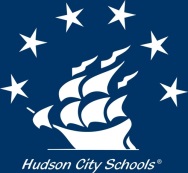 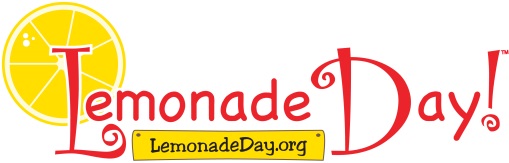 							**All stand times scheduled between 12:00pm – 3:00pm Saturday, May 13th The Lightning Lemons				Vertical Runner					Greyhound Adoption of OhioLuscious Lemonade				Pet People					Make A Wish FoundationSaturday, May 20th The Surfing Lemons				Peace, Love and Little Donuts			Make A Wish FoundationTropical Lemon					Ace Hardware					Ohio Special OlympicsLemonade Luau				Heather’s Heat					Make A Wish FoundationThe Running Lemons				Vertical Runner					Hudson Special Olympics	Leaping Lemons				Crazy But True					St. Jude Children’s ResearchThe Lemon Squad!				Hudson Library					Reach Out and ReadLemonlicious					Great Clips					Autism SpeaksLuxury Lemon					Burton D. Morgan Foundation			St. Jude Children’s ResearchSunday, May 21st Oh La La Lemonade				Hudson Library					Make A Wish FoundationSweet and Sour					Vertical Runner					World Wildlife FundTropical Ice					Heather’s Heat					Locks of LoveYum Yum Lemonade				Ace Hardware					St. Jude Children’s ResearchKids Lemonade					Lulu’s Yogurt With A Twist			Make A Wish FoundationThe Lit Lemons					Burton D. Morgan Foundation			The Humane SocietyThe Pink Penguins				Great Clips					Make A Wish FoundationThe Friendly Lemons				Pet People					Canines For Disabled Kids